от 14 октября 2015 года								                 № 1180О внесении изменений в постановление администрации городского округа
 город  Шахунья Нижегородской области от 08 июня 2015 года № 693 «Об организации подготовки и проведения в 2016 году на территории городского округа город Шахунья Нижегородской области Всероссийской сельскохозяйственной переписи»В связи с кадровыми изменениями администрация городского округа город Шахунья  п о с т а н о в л я е т:В постановление администрации городского округа город Шахунья от 
08 июня 2015 года № 693 «Об организации подготовки и проведения 2016 году на территории городского округа город Шахунья Нижегородской области Всероссийской сельскохозяйственной переписи» (с изменениями, внесенными постановлением от 
08.07.2015 №793) в состав межведомственной комиссии по подготовке и проведению в 2016 году на территории городского округа город Шахунья Нижегородской области Всероссийской сельскохозяйственной переписи (далее – межведомственной комиссии) внести следующие изменения:Ввести в состав межведомственной комиссии –  Кошелева Романа Вячеславовича  –  главу администрации  городского округа город Шахунья Нижегородской области, председателя комиссии.Вывести из состава межведомственной комиссии Романюка В.И.Начальнику общего отдела администрации городского округа город Шахунья Нижегородской области (Шлякову А.А.) разместить настоящее постановление на официальном сайте администрации городского округа город Шахунья Нижегородской области. Глава администрации городскогоокруга город Шахунья								        Р.В.Кошелев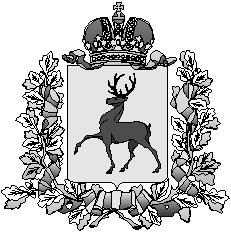 Администрация городского округа город ШахуньяНижегородской областиП О С Т А Н О В Л Е Н И Е